
แผนการจัดการความรู้ (KM Action Plan)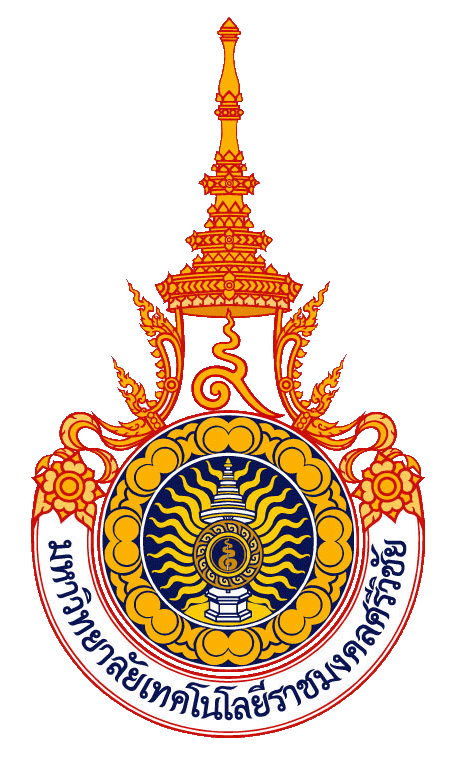 หน่วยงาน : ........................................................... มหาวิทยาลัยเทคโนโลยีราชมงคลศรีวิชัยประจำปีการศึกษา ......................... (1 กรกฎาคม พ.ศ. .................... – 30 มิถุนายน พ.ศ. ....................)การปฏิบัติปัจจัยแห่งความสำเร็จตัวชี้วัดค่าเป้าหมายปีการศึกษา ...
(… กรกฎาคม 25… - … มิถุนายน 25…)ปีการศึกษา ...
(… กรกฎาคม 25… - … มิถุนายน 25…)ปีการศึกษา ...
(… กรกฎาคม 25… - … มิถุนายน 25…)ปีการศึกษา ...
(… กรกฎาคม 25… - … มิถุนายน 25…)ปีการศึกษา ...
(… กรกฎาคม 25… - … มิถุนายน 25…)ปีการศึกษา ...
(… กรกฎาคม 25… - … มิถุนายน 25…)ปีการศึกษา ...
(… กรกฎาคม 25… - … มิถุนายน 25…)ปีการศึกษา ...
(… กรกฎาคม 25… - … มิถุนายน 25…)ปีการศึกษา ...
(… กรกฎาคม 25… - … มิถุนายน 25…)ปีการศึกษา ...
(… กรกฎาคม 25… - … มิถุนายน 25…)ปีการศึกษา ...
(… กรกฎาคม 25… - … มิถุนายน 25…)ปีการศึกษา ...
(… กรกฎาคม 25… - … มิถุนายน 25…)กิจกรรมที่ดำเนินการผู้รับผิดชอบการปฏิบัติปัจจัยแห่งความสำเร็จตัวชี้วัดค่าเป้าหมายปีการศึกษา ...
(… กรกฎาคม 25… - … มิถุนายน 25…)ปีการศึกษา ...
(… กรกฎาคม 25… - … มิถุนายน 25…)ปีการศึกษา ...
(… กรกฎาคม 25… - … มิถุนายน 25…)ปีการศึกษา ...
(… กรกฎาคม 25… - … มิถุนายน 25…)ปีการศึกษา ...
(… กรกฎาคม 25… - … มิถุนายน 25…)ปีการศึกษา ...
(… กรกฎาคม 25… - … มิถุนายน 25…)ปีการศึกษา ...
(… กรกฎาคม 25… - … มิถุนายน 25…)ปีการศึกษา ...
(… กรกฎาคม 25… - … มิถุนายน 25…)ปีการศึกษา ...
(… กรกฎาคม 25… - … มิถุนายน 25…)ปีการศึกษา ...
(… กรกฎาคม 25… - … มิถุนายน 25…)ปีการศึกษา ...
(… กรกฎาคม 25… - … มิถุนายน 25…)ปีการศึกษา ...
(… กรกฎาคม 25… - … มิถุนายน 25…)กิจกรรมที่ดำเนินการผู้รับผิดชอบการปฏิบัติปัจจัยแห่งความสำเร็จตัวชี้วัดค่าเป้าหมายปี พ.ศ. …ปี พ.ศ. …ปี พ.ศ. …ปี พ.ศ. …ปี พ.ศ. …ปี พ.ศ. …ปี พ.ศ. …ปี พ.ศ. …ปี พ.ศ. …ปี พ.ศ. …ปี พ.ศ. …ปี พ.ศ. …กิจกรรมที่ดำเนินการผู้รับผิดชอบการปฏิบัติปัจจัยแห่งความสำเร็จตัวชี้วัดค่าเป้าหมายก.ค.ส.ค.ก.ย.ต.ค.พ.ย.ธ.ค.ม.ค.ก.พ.มี.ค.เม.ย.พ.ค.มิ.ย.กิจกรรมที่ดำเนินการผู้รับผิดชอบ1.2.3....